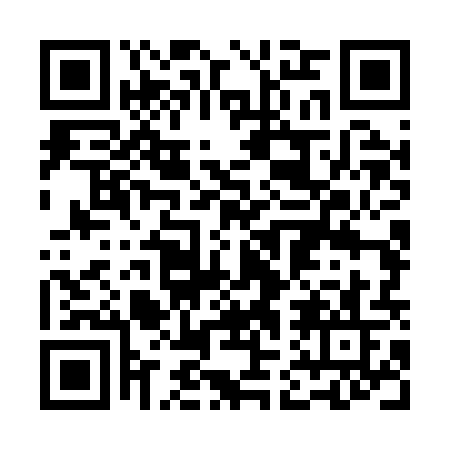 Prayer times for Shady Grove Corner, Virginia, USAMon 1 Jul 2024 - Wed 31 Jul 2024High Latitude Method: Angle Based RulePrayer Calculation Method: Islamic Society of North AmericaAsar Calculation Method: ShafiPrayer times provided by https://www.salahtimes.comDateDayFajrSunriseDhuhrAsrMaghribIsha1Mon4:195:521:155:098:3810:102Tue4:205:521:155:108:3810:103Wed4:215:531:155:108:3810:104Thu4:215:531:155:108:3810:095Fri4:225:541:165:108:3710:096Sat4:235:541:165:108:3710:087Sun4:245:551:165:108:3710:088Mon4:245:551:165:108:3610:079Tue4:255:561:165:108:3610:0710Wed4:265:571:165:108:3610:0611Thu4:275:571:165:108:3510:0512Fri4:285:581:175:108:3510:0513Sat4:295:591:175:118:3410:0414Sun4:305:591:175:118:3410:0315Mon4:316:001:175:108:3310:0216Tue4:326:011:175:108:3310:0217Wed4:336:021:175:108:3210:0118Thu4:346:021:175:108:3210:0019Fri4:356:031:175:108:319:5920Sat4:366:041:175:108:309:5821Sun4:376:051:175:108:309:5722Mon4:386:061:175:108:299:5623Tue4:396:061:175:108:289:5524Wed4:416:071:175:108:279:5425Thu4:426:081:175:108:269:5226Fri4:436:091:175:098:269:5127Sat4:446:101:175:098:259:5028Sun4:456:101:175:098:249:4929Mon4:466:111:175:098:239:4830Tue4:486:121:175:088:229:4631Wed4:496:131:175:088:219:45